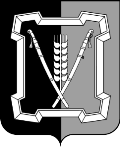 АДМИНИСТРАЦИЯ  КУРСКОГО  МУНИЦИПАЛЬНОГО ОКРУГА СТАВРОПОЛЬСКОГО КРАЯП О С Т А Н О В Л Е Н И Е15 мая 2023 г.	ст-ца Курская	     № 415Об утверждении Административного регламента предоставления  отделом образования администрации Курского муниципального округа Ставропольского края государственной услуги «Выплата компенсации части родительской платы за присмотр и уход за детьми в государственных и муниципальных образовательный организациях, находящихся на территории Ставропольского края»В соответствии с Федеральным законом от 27 июля 2010 г. № 210-ФЗ «Об организации предоставления государственных и муниципальных услуг», Законом Ставропольского края от 10 июля 2007 г. № 35-кз «О наделении ор-ганов местного самоуправления муниципальных округов и городских окру-гов в Ставропольском крае отдельными государственными полномочиями Ставропольского края по выплате компенсации части платы, взимаемой с ро-дителей (законных представителей) за присмотр и уход за детьми, осваи-вающими образовательные программы дошкольного образования в образова-тельных организациях», приказом министерства образования Ставропольско-го края от 14 декабря 2022 г. № 2145-пр «Об утверждении Типового админи-стративного регламента предоставления органами местного самоуправления муниципальных округов и городских округов Ставропольского края государ-ственной услуги «Выплата компенсации части родительской платы за при-смотр и уход за детьми в государственных и  муниципальных образователь-ных организациях, находящихся на территории Ставропольского края» ад-министрация Курского муниципального округа Ставропольского краяПОСТАНОВЛЯЕТ:1. Утвердить прилагаемый Административный регламент  предоставления отделом образования администрации Курского муниципального округа Ставропольский край государственной услуги «Выплата компенсации части родительской платы за присмотр и уход за детьми в государственных и муниципальных образовательный организациях, находящихся на территории Ставропольского края» (далее - Административный регламент).2. Отделу образования администрации Курского муниципального окру-2га Ставропольского края обеспечить выполнение Административного регламента.3. Признать утратившими силу следующие постановления администрации Курского муниципального округа Ставропольского края: от 24 марта 2021 г.  № 236  «Об утверждении Административного регламента предоставления отделом образования администрации Курского муниципального округа Ставропольского края государственной услуги  «Выплата компенсации части родительской платы за присмотр и уход за детьми в государственных и муниципальных образовательных организациях, находящихся на территории Ставропольского края»;от 02 июня 2022 г. № 536 «О внесении изменений в Административный регламент предоставления отделом образования администрации  Курского муниципального округа Ставропольского края государственной услуги «Выплата компенсации части родительской платы за присмотр и уход за детьми в государственных и муниципальных образовательных организациях, находящихся на территории Ставропольского края», утвержденный постановлением администрации Курского муниципального округа Ставропольского края от 24 марта 2021 г. № 236».4. Отделу по организационным и общим вопросам администрации Курского муниципального округа Ставропольского края официально обнародовать настоящее постановление на официальном сайте администрации Курского муниципального округа Ставропольского края в информационно-телекоммуникационной сети «Интернет».5. Настоящее постановление вступает в силу со дня его официального обнародования на официальном сайте администрации Курского муниципального округа Ставропольского края в информационно-телекоммуника-ционной сети «Интернет».Временно исполняющий полномочия главы Курского муниципального округа Ставропольского края, первый заместитель главыадминистрации Курского муниципального округа Ставропольского края			                                         П.В.БабичевАДМИНИСТРАТИВНЫЙ РЕГЛАМЕНТпредоставления отделом образования администрации Курского  муниципального  округа Ставропольского края государственной услуги «Выплата компенсации части родительской платы за присмотр и уход за детьми в государственных и муниципальных образовательных организациях, находящихся на территории Ставропольского края»1. Общие положения 1.1. Предмет регулирования Административного регламентаАдминистративный регламент предоставления отделом образования администрации Курского муниципального округа Ставропольский края государственной услуги «Выплата компенсации части родительской платы за присмотр и уход за детьми в государственных и муниципальных образовательных организациях, находящихся на территории Ставропольского края» (далее соответственно - Административный регламент, отдел образования, государственная услуга) разработан в целях повышения качества и доступности предоставления государственной услуги, определяет стандарт, сроки и последовательность действий (административных процедур) при осуществлении полномочий по предоставлению государственной услуги в Ставропольском крае.Настоящий Административный регламент регулирует отношения, возникающие на основании части 5 статьи 65 Федерального закона от 29 декабря 2012 г. № 273-ФЗ «Об образовании в Российской Федерации».1.2. Круг заявителейЗаявителем на получение государственной услуги является родитель (законный представитель) детей, посещающих образовательные организации, реализующие образовательную программу дошкольного образования, внесший родительскую плату (или поручивший ее внести третьему лицу) за присмотр и уход за детьми в соответствующую образовательную организацию (далее - заявитель).1.3. Требования к порядку информирования о предоставлении государственной услуги1.3.1. Информация о порядке предоставления государственной услуги предоставляется любым заинтересованным лицам, в том числе:1) посредством  опубликования в установленном порядке нормативных 2правовых актов Ставропольского края и муниципальных правовых актов Курского муниципального округа Ставропольского края, содержащих нормы, регулирующие деятельность по предоставлению государственной услуги, в том числе путем размещения в информационно-телекоммуникационной сети «Интернет» на официальных сайтах администрации Курского муниципального округа Ставропольского округа, отдела образования, а также путем личного консультирования заинтересованных лиц по адресу: Ставропольский край, Курский район, станица Курская, улица Гагарина, 4, график работы отдела образования: понедельник - пятница с 8-00 до 17-12 часов; обеденный перерыв: с 12-00 до 14-00 часов;2) посредством размещения утвержденного Административного регламента в здании отдела образования на стенде;3) с использованием средств телефонной связи, а также при устном и письменном обращении;4) через федеральную государственную информационную систему «Единый портал государственных и муниципальных услуг (функций)» (https://www.gosuslugi.ru/) (далее - Единый портал);5) через региональную государственную информационную систему «Региональный портал государственных и муниципальных услуг» (https://www.26gosuslugi.ru/) (далее - Региональный портал).1.3.2. Телефоны для справок: (87964) 6-56-46, 6-55-27.1.3.3. Официальный сайт администрации Курского муниципального округа Ставропольского края в информационно-телекоммуникационной сети «Интернет»: курский-округ.рф (далее - официальный сайт администрации).Официальный сайт отдела образования в информационно-телекоммуникационной сети «Интернет»: http://otdelobrazovaniya.ru/ (далее - официальный сайт отдела образования).1.3.4. Адрес электронной почты администрации Курского муниципального округа Ставропольского края (далее - администрация): econom-akmr-sk@yandex.ru.Адрес электронной почты отдела образования: kursky.rono@yandex.ru.  1.3.5. Справочная информация приводится в тексте Административного регламента и подлежит обязательному размещению на официальном сайте отдела образования в сети «Интернет», на Едином портале, на Региональном портале и в государственной информационной системе Ставропольского края    «Региональный реестр государственных услуг (функций)».Информация о порядке предоставления государственной услуги предоставляется бесплатно.Получение заявителями информации о порядке предоставления государственной услуги осуществляется путем индивидуального и публичного информирования. Информирование о процедуре предоставления государственной услуги осуществляется в устной и письменной форме.3Индивидуальное устное информирование о порядке предоставления государственной услуги осуществляется специалистами отдела образования, ответственными за предоставление государственной услуги (далее - специалисты), при обращении заявителей лично или по телефону.Индивидуальное письменное информирование о порядке предоставления государственной услуги осуществляется специалистами при обращении заявителей путем почтовых или электронных отправлений.Ответ на обращение дается в простой, четкой и понятной форме в письменном виде с указанием должности лица, подписавшего ответ, а также фамилии, инициалов и номера телефона специалиста, оформившего письменный ответ.Публичное устное информирование осуществляется с привлечением средств массовой информации - радио, телевидения (далее - СМИ).Публичное письменное информирование осуществляется путем публикации информационных материалов в печатных СМИ, включая интернет-сайты, а также - оформления информационных стендов.Информация о порядке предоставления государственной услуги должна представляться заявителям оперативно, быть четкой, достоверной, полной.Обязанности специалиста при ответе на телефонные звонки, устные и письменные обращения заявителей, требования к форме и характеру взаимодействия специалистов с заявителями:при консультировании по телефону специалист должен назвать свои фамилию, имя, отчество (при наличии) должность, а затем в вежливой и корректной форме четко и подробно проинформировать обратившегося по интересующим вопросам;при консультировании посредством индивидуального устного информирования специалист дает заявителю полный, точный и понятный ответ на поставленные вопросы.Продолжительность индивидуального устного информирования каждого заявителя составляет не более 15 минут. В случае если подготовка ответа требует продолжительного времени, специалист, осуществляющий индивидуальное устное информирование, предлагает заявителю обратиться в письменном виде либо назначает другое удобное для заявителя время для устного информирования.Время ожидания заявителя в очереди при индивидуальном устном консультировании не должно превышать 15 минут.Прием граждан по вопросам предоставления государственной услуги осуществляется начальником отдела образования, его заместителем (да-
лее - должностные лица) или специалистом согласно графику приема граждан.Предварительная  запись  на  прием  по  вопросам предоставления госу- 4дарственной услуги  к должностным лицам отдела образования производится по телефону: (87964) 6-55-27.Прием у должностного лица не должен превышать 15 минут.При консультировании по письменным обращениям заявителю дается четкий и понятный ответ на поставленные вопросы в письменном виде с указанием должности лица, подписавшего ответ, указываются фамилия, имя, отчество (при наличии) должность и номер телефона специалиста, подготовившего ответ. Письменный ответ на обращение направляется по почте на адрес заявителя в срок, не превышающий 30 дней со дня регистрации письменного обращения.2. Стандарт предоставления государственной услуги 2.1. Наименование государственной услугиНаименование государственной услуги - выплата компенсации части родительской платы за присмотр и уход за детьми в государственных и муниципальных образовательных организациях, находящихся на территории Ставропольского края.2.2. Наименование органа местного самоуправления, предоставляющего государственную услугу, а также наименования всех иных организаций, участвующих в предоставлении государственной услуги, обращение в которые необходимо для предоставления государственной услугиГосударственная услуга предоставляется отделом образования.В предоставлении государственной услуги принимают участие образовательные организации, реализующие образовательную программу дошкольного образования (далее - образовательные организации).	При предоставлении государственной услуги отдел образования взаимодействует с:1) Федеральной налоговой службой в части получения сведений о рождении, о заключении (расторжении) брака, об установлении отцовства, об из-менении фамилии, имени или отчества (для лиц, изменивших фамилию, имя или отчество);2) Фондом пенсионного и социального страхование  Российской Федерации в части получения сведений о лишении родительских прав, об ограничении родительских прав, об отобрании ребенка при непосредственной угрозе его жизни или здоровью, об установлении опеки и попечительства над ребенком.	При предоставлении государственной услуги отделу образования запрещается требовать от заявителя осуществления действий, в том числе согласований, необходимых для получения государственной услуги и связанных с обращением в иные государственные органы, органы местного самоуправления,  организации, за  исключением   получения   услуг  и   получения 5документов  и  информации,  предоставляемых в результате предоставления таких услуг, включенных в Перечень услуг, которые являются необходимыми и обязательными для предоставления органами исполнительной власти Ставропольского края государственных услуг, утверждаемый правовым актом Правительства Ставропольского края.	2.3. Описание результата предоставления государственной услуги	Результатом предоставления государственной услуги является:	1) принятие решения о предоставлении государственной услуги и выплата компенсации части платы, взимаемой с родителей (законных представителей) за присмотр и уход за детьми, осваивающими образовательные программы дошкольного образования в образовательных организациях;	2) принятие решения об отказе в предоставлении государственной услуги.	2.4. Срок предоставления государственной услуги, в том числе с учетом необходимости обращения в иные организации, участвующие в предоставлении государственной услуги, срок приостановления предоставления государственной услуги в случае, если возможность приостановления предусмотрена нормативными правовыми актами Российской Федерации, нормативными правовыми актами Ставропольского края, сроки выдачи (направления) документов, являющихся результатом предоставления государственной услуги	Отдел образования в течение 6 рабочих дней со дня регистрации заявления и документов, необходимых для предоставления государственной услуги в отделе образования, направляет заявителю способом, указанным в заявлении, один из результатов, указанных в пункте 2.3 Административного регламента.	Специалист, ответственный за предоставление государственной услуги, принимает решение о предоставлении или об отказе в предоставлении государственной услуги, в течение 6 рабочих дней со дня поступления всех необходимых документов заявителя.	Компенсация части платы, взимаемой с родителей (законных представителей) за присмотр и уход за детьми, осваивающими образовательные программы дошкольного образования в образовательных организациях, выплачивается ежемесячно в срок до 20 числа месяца, следующего за отчетным.	2.5. Нормативные правовые акты Российской Федерации и нормативные правовые акты Ставропольского края, регулирующие предоставление государственной услуги	Перечень нормативных правовых актов Российской Федерации и нормативных правовых актов Ставропольского края, регулирующих предоставление государственной услуги (с указанием их реквизитов и источников официального опубликования), подлежат обязательному размещению на официальном  сайте  администрации, на официальном сайте отдела образова-6ния, на  Едином  портале,  Региональном портале и в государственной инфор-мационной системе Ставропольского края «Региональный реестр государственных услуг».	2.6. Исчерпывающий перечень документов, необходимых в соответствии с нормативными правовыми актами Российской Федерации и нормативными правовыми актами Ставропольского края для предоставления государственной услуги и услуг, необходимых и обязательных для предоставления государственной услуги, подлежащих представлению заявителем	2.6.1. Для получения государственной услуги заявитель представляет в отдел образования или образовательную организацию:	1) заявление о предоставлении государственной услуги по форме согласно приложению 2 к Административному регламенту;	2) копию документа, удостоверяющего личность заявителя (паспорт);	3) копию (копии) свидетельства о рождении ребенка (детей), входящего (входящих) в состав семьи;	4) документ, подтверждающий согласие заявителя на обработку персо-нальных данных, содержащихся в заявлении и прилагаемых к нему документах, в порядке, установленном Федеральным законом от 27 июля 2006 г. 
№ 152-ФЗ «О персональных данных».	2.6.2. В случае направления заявления посредством Единого портала или Регионального портала формирование заявления осуществляется посредством заполнения интерактивной формы заявления на Едином портале или Региональном портале без необходимости дополнительной подачи заявления в какой-либо иной форме.	В заявлении указывается один из следующих способов направления ре-зультата предоставления государственной услуги:	в форме электронного документа в личном кабинете на Едином портале или Региональном портале;	дополнительно на бумажном носителе в виде распечатанного экземпляра электронного документа в отделе образования.В случае направления заявления посредством Единого портала или Ре-гионального портала сведения из документа, удостоверяющего личность заявителя, формируются при подтверждении учетной записи в Единой системе идентификации и аутентификации (далее - ЕСИА) из состава соответствующих данных указанной учетной записи и могут быть проверены путем направления запроса с использованием Федеральной государственной информационной системы «Единая система межведомственного электронного взаимодействия» (далее - СМЭВ).	Заявление и прилагаемые документы, указанные в подпункте 2.6.1 пункта 2.6. Административного регламента, направляются в отдел образования или образовательную организацию при личном обращении заявителя либо  в  электронной  форме  путем  заполнения  формы  запроса  через  личный 	7кабинет на Едином портале или Региональном портале.	2.7. Исчерпывающий перечень документов, необходимых в соответствии с нормативными правовыми актами Российской Федерации и нормативными правовыми актами Ставропольского края для предоставления государственной услуги и услуг, необходимых и обязательных для предоставления государственной услуги, подлежащих представлению заявителем, способы их получения заявителем, в том числе в электронной форме, порядок их представленияПеречень документов, необходимых в соответствии с нормативными правовыми актами для предоставления государственной услуги, которые находятся в распоряжении государственных органов, отдела образования и иных органов, участвующих в предоставлении государственной услуги в случае обращения, получаемые посредством СМЭВ:1) сведения о рождении;2) сведения об установлении опеки над ребенком;3) сведения о лишении родительских прав;4) сведения об ограничении родительских прав;5) сведения об отобрании ребенка при непосредственной угрозе его жизни или здоровью;6) сведения о заключении (расторжении) брака;7) сведения об установлении отцовства;8) сведения об изменении фамилии, имени или отчества (для лиц, изменивших фамилию, имя или отчество);9) сведения о страховом номере индивидуального лицевого счета в системе обязательного пенсионного страхования ребенка и родителя (законного представителя).При предоставлении государственной услуги запрещается требовать от заявителя:1) представления документов и информации или осуществления действий, представление или осуществление которых не предусмотрено нормативными правовыми актами Российской Федерации и нормативными правовыми актами Ставропольского края, регулирующими отношения, возникающие в связи с предоставлением государственной услуги;2) представления документов и информации, которые находятся в распоряжении органов исполнительной власти Ставропольского края, предоставляющих государственные услуги, иных организаций, участвующих в предоставлении государственной услуги, в соответствии с нормативными правовыми актами Российской Федерации, нормативными правовыми актами Ставропольского края, муниципальными правовыми актами, за исключением документов, указанных в части 6 статьи 7 Федерального закона от 27 июля 2010 г. № 210-ФЗ «Об организации предоставления государственных и муниципальных  услуг»  (далее - Федеральный  закон  «Об организации предос-8тавления государственных и муниципальных услуг»);3) представления документов и информации, отсутствие и (или) недостоверность которых не указывались при первоначальном отказе в приеме документов, необходимых для предоставления государственной услуги, либо в предоставлении государственной услуги, за исключением случаев, предусмотренных пунктом 4 части 1 статьи 7 Федерального закона «Об организации предоставления государственных и муниципальных услуг»;4) представления на бумажном носителе документов и информации, электронные образы которых ранее были заверены в соответствии с пунктом 7.2 части 1 статьи 16 Федерального закона «Об организации предоставления государственных и муниципальных услуг», за исключением случаев, если нанесение отметок на такие документы либо их изъятие является необходимым условием предоставления государственной услуги, и иных случаев, установленных федеральными законами.2.8. Исчерпывающий перечень оснований для отказа в приеме документов, необходимых для предоставления государственной услугиОснованиями для отказа в приеме документов, необходимых для предоставления государственной услуги, являются:1) подача заявления о предоставлении государственной услуги и документов, необходимых для предоставления  государственной услуги, в электронной форме или при личном обращении с нарушением установленных требований;2) представленные заявителем документы содержат подчистки и исправления текста, не заверенные в порядке, установленном законодательством Российской Федерации;3) документы содержат повреждения, наличие которых не позволяет в полном объеме использовать информацию и сведения, содержащиеся в документах для предоставления государственной услуги;4) некорректное заполнение обязательных полей в форме заявления, в том числе в интерактивной форме заявления на Едином портале или Региональном портале (недостоверное, неполное либо неправильное заполнение);5) представленные документы или сведения утратили силу на момент обращения за государственной услугой;6) представление неполного комплекта документов, необходимых для предоставления государственной услуги;7) заявление о предоставлении государственной услуги подано в орган государственной власти, уполномоченный орган или организацию, в полномочия которых не входит предоставление государственной услуги;8) отсутствие счета в кредитной организации для перечисления компенсации части платы, взимаемой с родителей (законных представителей) за присмотр и уход за детьми, осваивающими образовательные программы дошкольного образования в образовательных организациях.92.9. Исчерпывающий   перечень  оснований  для  приостановления  пре-доставления государственной услуги или отказа в предоставлении государственной услуги2.9.1. Оснований для приостановления предоставления государственной услуги законодательством Российской Федерации не предусмотрено.2.9.2. Основания для отказа в предоставлении государственной услуги:1) заявитель не соответствует категории лиц, имеющих право на предоставление государственной услуги;2) представленные заявителем сведения в заявлении о предоставлении государственной услуги не соответствуют сведениям, полученным с использованием СМЭВ;3) наличие сведений о лишении заявителя родительских прав;4) наличие сведений об ограничении заявителя в родительских правах;5) наличие сведений об отобрании ребенка (детей) при непосредственной угрозе его жизни или здоровью;6) отсутствие сведений о внесении в предыдущем месяце родителем (законным представителем) платы за присмотр и уход за детьми, осваивающими образовательные программы дошкольного образования в образовательных организациях;7) отчисление ребенка из образовательной организации;8) смерть родителя (законного представителя), на которого оформлена компенсация части платы, взимаемой с родителей (законных представителей) за присмотр и уход за детьми, осваивающими образовательные программы дошкольного образования в образовательных организациях.2.10. Перечень услуг, необходимых и обязательных для предоставления государственной услуги, в том числе сведения о документе (документах), выдаваемом (выдаваемых) иными организациями, участвующими в предоставлении государственной услугиУслугой, необходимой и обязательной для предоставления государственной услуги, является открытие счета в кредитной организации.2.11. Порядок, размер и основания взимания государственной пошлины или иной платы, взимаемой за предоставление государственной услугиГосударственная пошлина и иная плата за предоставление государственной услуги не взимается.В случае внесения изменений в выданный по результатам предоставления государственной услуги документ, направленный на исправление ошибок, допущенных по вине отдела образования и (или) должностного лица, плата с заявителя не взимается.2.12. Порядок, размер и основания взимания платы за предоставление услуг, необходимых и обязательных для предоставления государственной услуги, включая информацию о методиках расчета размера такой платыПлата  за предоставление услуги за открытие счета в кредитной органи-10зации устанавливается соответствующей кредитной организацией.2.13. Максимальный срок ожидания, в очереди при подаче запроса о предоставлении государственной услуги и услуг, необходимых и обязательных для предоставления государственной услуги, и при получении результата предоставления таких услугМаксимальный срок ожидания в очереди при подаче запроса о предоставлении государственной услуги и при получении результата предоставления государственной услуги в отделе образования составляет не более 15 минут.2.14. Срок и порядок регистрации запроса заявителя о предоставлении государственной услуги и услуг, необходимых и обязательных для предоставления государственной услуги, в том числе в электронной формеЗаявление о предоставлении государственной услуги подлежит регистрации в отделе образования в течение 1 рабочего дня со дня получения заявления и документов, необходимых для предоставления государственной услуги.В случае наличия оснований для отказа в приеме документов, необходимых для предоставления государственной услуги, указанных в пункте 2.8 Административного регламента, отдел образования не позднее рабочего дня, следующего за днем поступления заявления и документов, необходимых для предоставления государственной услуги, направляет заявителю решение об отказе в приеме документов, необходимых для предоставления государственной услуги по форме, приведенной в приложении 3 к Административному регламенту.2.15. Требования к помещениям, в которых предоставляется государственная услуга, к залу ожидания, местам для заполнения запросов о предоставлении государственной услуги, информационным стендам с образцами их заполнения и перечнем документов, необходимых для предоставления каждой государственной услуги, размещению и оформлению визуальной, текстовой и мультимедийной информации о порядке предоставления такой услуги, в том числе к обеспечению доступности для инвалидов указанных объектов в соответствии с законодательством Российской Федерации о социальной защите инвалидов2.15.1. Требования к помещениям, в которых предоставляется государственная услуга.Помещения должны иметь места для ожидания и приема заявителей, оборудованные столами (стойками) с канцелярскими принадлежностями для оформления документов, санитарно-технические помещения (санузел) с учетом доступа инвалидов-колясочников.Места ожидания и приема заявителей должны соответствовать комфортным условиям для заявителей и оптимальным условиям для работы специалистов.Помещения  должны  соответствовать  санитарно-эпидемиологическим 11правилам и нормативам, правилам противопожарной безопасности, должны обеспечивать беспрепятственный доступ для маломобильных групп граждан, включая инвалидов, использующих кресла-коляски и собак-проводников.Помещения должны быть оборудованы пандусами, специальными ограждениями и перилами, должно быть обеспечено беспрепятственное передвижение и разворот инвалидных колясок, столы для инвалидов должны размещаться в стороне от входа с учетом беспрепятственного подъезда и поворота колясок.2.15.2. Оформление визуальной, текстовой и мультимедийной информации о порядке предоставления государственной услуги, размещенной на информационных стендах или в информационных электронных терминалах, должно соответствовать оптимальному зрительному и слуховому восприятию этой информации заявителями.Отделом образования должно быть обеспечено дублирование необходимой для инвалидов звуковой и зрительной информации, а также надписей, знаков и иной текстовой и графической информации знаками, выполненными рельефно-точечным шрифтом Брайля.2.15.3. Требования к местам проведения личного приема заявителей.Рабочее место специалиста, ответственного за предоставление государственной услуги, должно быть оборудовано персональным компьютером и оргтехникой, позволяющей своевременно и в полном объеме получать справочную информацию по вопросам предоставления государственной услуги и организовать предоставление государственной услуги в полном объеме.Специалисты, осуществляющие прием, обеспечиваются личным нагрудным бейджем (настольной табличкой) с указанием должности, фамилии, имени и отчества (при наличии) специалиста.В целях обеспечения конфиденциальности сведений о заявителях специалистом одновременно ведется прием только одного заявителя, за исключением случаев коллективного обращения заявителей.2.15.4. Требования к парковочным местам.Доступ заявителей к парковочным местам осуществляется без взимания платы.2.15.5. Требования к оформлению входа в здание.Здание должно быть оборудовано отдельным входом для свободного доступа заявителей в помещение.Центральный вход в здание должен быть оборудован информационной табличкой (вывеской).2.16. Показатели доступности и качества предоставления государст-венной услуги, в том числе количество взаимодействий заявителя с должно-стными лицами при предоставлении государственной услуги и их продолжительность, возможность получения информации о ходе предоставления государственной  услуги,  в  том числе с использованием информационно-комму-12никационных технологий, возможность либо невозможность получения государственной услуги в многофункциональном центре предоставления государственных и муниципальных услуг (в том числе в полном объеме)2.16.1. Основными показателями доступности предоставления государственной услуги являются:1) наличие полной и понятной информации о порядке, сроках и ходе предоставления государственной услуги в информационно-телекоммуника-ционных сетях общего пользования (в том числе в сети «Интернет»), СМИ;2) возможность получения заявителем уведомлений о предоставлении государственной услуги с помощью Единого портала или Регионального портала;3) возможность получения информации о ходе предоставления государственной услуги, в том числе с использованием информационно-комму-никационных технологий.2.16.2. Основными показателями качества предоставления государственной услуги являются:1) своевременность предоставления государственной услуги в соответствии со стандартом ее предоставления, установленным Административным регламентом;2) минимально возможное количество взаимодействий заявителя с должностными лицами, участвующими в предоставлении государственной услуги;3) продолжительность одного взаимодействия заявителя со специалистами - не более 15 минут;4) отсутствие обоснованных жалоб на действия (бездействие) специалистов и их некорректное (невнимательное) отношение к заявителям;5) отсутствие нарушений установленных сроков в процессе предоставления государственной услуги;6) отсутствие заявлений об оспаривании решений, действий (бездействия) отдела образования, его должностных лиц, принимаемых (совершенных) при предоставлении государственной услуги, по итогам рассмотрения которых вынесены решения об удовлетворении (частичном удовлетворении) требований заявителей.2.17. Иные требования, в том числе учитывающие особенности предоставления государственной услуги по экстерриториальному принципу (в случае, если государственная услуга предоставляется по экстерриториальному принципу) и особенности предоставления государственной услуги в электронной формеЗаявителям обеспечивается возможность представления заявления и прилагаемых документов в форме электронных документов посредством Единого портала или Регионального портала.В  этом  случае  заявитель  авторизуется на  Едином портале или Регио-13нальном портале посредством подтвержденной учетной записи в ЕСИА, заполняет заявление о предоставлении государственной услуги с использованием интерактивной формы в электронном виде.Заполненное заявление о предоставлении государственной услуги отправляется заявителем вместе с прикрепленными электронными образами документов, необходимыми для предоставления государственной услуги, в отдел образования. При авторизации в ЕСИА заявление о предоставлении государственной услуги считается подписанным простой электронной подписью заявителя.Результаты предоставления государственной услуги, указанные в пункте 2.3 Административного регламента, направляются заявителю в личный кабинет на Едином портале или Региональном портале в форме электронного документа, подписанного усиленной квалифицированной электронной подписью уполномоченного должностного лица отдела образования в случае направления заявления посредством Единого портала или Регионального портала.Электронные документы представляются в следующих форматах:1) xml - для формализованных документов;2) doc, docx, odt - для документов с текстовым содержанием, не включающим формулы (за исключением документов, указанных в подпункте «в» настоящего пункта);3) xls, xlsx, ods - для документов, содержащих расчеты;4) pdf, jpg, jpeg - для документов с текстовым содержанием, в том числе включающих формулы и (или) графические изображения (за исключением документов, указанных в подпункте «в» настоящего пункта), а также документов с графическим содержанием.Допускается формирование электронного документа путем сканирования непосредственно с оригинала документа (использование копий не допускается), которое осуществляется с сохранением ориентации оригинала документа в разрешении 300 - 500 dpi (масштаб 1:1) с использованием следующих режимов:1) «черно-белый» (при отсутствии в документе графических изображений и (или) цветного текста);2) «оттенки серого» (при наличии в документе графических изображений, отличных от цветного графического изображения);3) «цветной» или «режим полной цветопередачи» (при наличии в документе цветных графических изображений либо цветного текста);4) сохранением всех аутентичных признаков подлинности, а именно: графической подписи лица, печати, углового штампа бланка;5) количество файлов должно соответствовать количеству документов, каждый из которых содержит текстовую и (или) графическую информацию.Электронные документы должны обеспечивать:141) возможность идентифицировать документ и количество листов в документе;2) для документов, содержащих структурированные по частям, главам, разделам (подразделам) данные и закладки, обеспечивающие переходы по оглавлению и (или) к содержащимся в тексте рисункам и таблицам.Документы, подлежащие представлению в форматах xls, xlsx или ods, формируются в виде отдельного электронного документа.2.18. Возможность получения государственной услуги по экстерриториальному принципу не предусмотрена.Случаи и порядок предоставления государственной услуги в упреждающем (проактивном) режиме в соответствии с частью 1 статьи 7.3 Федерального закона «Об организации предоставления государственных и муниципальных услуг»Государственная услуга в упреждающем (проактивном) режиме не предоставляется.3. Состав, последовательность и сроки выполнения административных процедур (действий), требования к порядку их выполнения, в том числе особенности выполнения административных процедур (действий) в электронной форме3.1. Перечень административных процедурПредоставление государственной услуги при личном обращении заявителя включает в себя выполнение следующих административных процедур:1) информирование и консультирование о порядке и сроках предоставления государственной услуги;2) прием или отказ в приеме заявления и документов;3) проверка документов и регистрация заявления;4) получение сведений посредством СМЭВ;5) рассмотрение документов и сведений;6) принятие решения о предоставлении или об отказе в предоставлении государственной услуги;7) оформление результата предоставления государственной услуги;8) порядок исправления допущенных опечаток и ошибок в выданных в результате предоставления государственной услуги документах.3.2. Предоставление государственной услуги в электронной форме с использованием Единого портала или Регионального портала включает в себя выполнение следующих административных процедур:1) информирование и консультирование о порядке и сроках предоставления государственной услуги;2) прием или отказ в приеме заявления и документов;3) проверка документов и регистрация заявления;4) получение сведений посредством СМЭВ;155) рассмотрение документов и сведений;6) принятие решения о предоставлении или об отказе в предоставлении государственной услуги;7) оформление результата предоставления государственной услуги;8) порядок исправления допущенных опечаток и ошибок в выданных в результате предоставления государственной услуги документах.3.3. Блок-схема последовательности действий предоставления государственной услуги представлена в приложении 1 к Административному регламенту.3.4. Порядок осуществления административных процедур при личном обращении заявителя3.4.1. Информирование и консультирование о порядке и сроках предоставления государственной услуги.Основанием для начала административной процедуры является обращение заявителя лично или посредством телефонной связи в отдел образования или образовательную организацию, письменное обращение заявителя в отдел образования или образовательную организацию путем направления почтовых отправлений, обращение в форме электронного документа с использованием электронной почты отдела образования или образовательной организации.Административная процедура включает в себя следующие административные действия:1) представление информации о нормативных правовых актах, регулирующих порядок предоставления государственной услуги;2) разъяснение порядка, условий и срока предоставления государственной услуги;3) выдача формы заявления и перечня документов, необходимых для предоставления государственной услуги;4) разъяснение порядка заполнения заявления, порядка сбора необходимых документов и требований, предъявляемых к ним.Критерием принятия решения является обращение заявителя.Срок выполнения административной процедуры не должен превышать 30 минут.Результатом выполнения административной процедуры является представление заявителю информации о порядке и условиях предоставления государственной услуги и (или) выдача заявителю формы заявления и перечня документов, необходимых для предоставления государственной услуги.Результат выполнения административной процедуры фиксируется в журнале устного приема граждан специалистом отдела образования или образовательной организации.3.4.2. Прием или отказ в приеме заявления и документов.Основанием  для  начала  административной  процедуры  по приему до-16кументов, предусмотренных подпунктом 2.6.1 пункта 2.6 Административного регламента, является обращение заявителя в отдел образования или образовательную организацию как лично, так и по средствам направления документов по почте заказным письмом с уведомлением.При получении документов от заявителя специалист:1) устанавливает предмет обращения, устанавливает личность заявителя, наличие всех необходимых документов, сличает представленные экземпляры оригиналов и копий документов друг с другом;2) в случае наличия оснований для отказа в приеме документов, предусмотренных пунктом 2.8 Административного регламента, специалист отдела образования или образовательной организации направляет заявителю решение об отказе в приеме документов с указанием причин отказа не позднее первого рабочего дня, следующего за днем подачи документов, а также формирует решение об отказе в приеме документов, необходимых для предоставления государственной услуги по форме, приведенной в приложении 3 к Административному регламенту.Если причины, препятствующие приему документов, могут быть устранены в ходе приема, они устраняются незамедлительно.Срок выполнения административной процедуры не должен превышать 30 минут.Критерием принятия решения является наличие оснований для отказа в приеме документов, указанные в пункте 2.8 Административного регламента.Результатами выполнения административной процедуры являются прием документов о предоставлении государственной услуги либо принятие решения об отказе в приеме документов.Результат выполнения административной процедуры фиксируется в расписке-уведомлении с указанием даты приема заявления, фамилии, имени, отчества (при наличии) специалиста, принявшего документы или в решении об отказе в приеме документов.3.4.3. Проверка документов и регистрация заявления.Основанием для начала административной процедуры является прием документов, предусмотренных подпунктом 2.6.1 пункта 2.6 Административного регламента.При приеме документов от заявителя специалист фиксирует прием документов путем внесения регистрационной записи в журнал учета заявлений о назначении компенсации части платы, взимаемой с родителей (законных представителей) за присмотр и уход за детьми, осваивающими образовательные программы дошкольного образования в образовательных организациях, с указанием:1) регистрационного номера;2) даты приема документов;3) сведений о заявителе;174) сведений о ребенке.Специалист скрепляет представленные документы, формирует дело.Срок выполнения административной процедуры не должен превышать один рабочий день, следующий за днем приема документов.Критериями принятия решения является соответствие документов требованиям, установленным Административным регламентом.Результатом выполнения административной процедуры является регистрация заявления о предоставлении государственной услуги.Результат выполнения административной процедуры фиксируется путем внесения регистрационной записи в журнал учета заявлений о назначении компенсации части платы, взимаемой с родителей (законных представителей) за присмотр и уход за детьми, осваивающими образовательные программы дошкольного образования в образовательных организациях.3.4.4. Получение сведений посредством СМЭВ.Основанием для начала административной процедуры является регистрация заявления и документов, поступивших для предоставления государственной услуги в отдел образования.Административная процедура включает в себя формирование и нап-равление межведомственных запросов в органы и организации, указанные в пункте 2.2 Административного регламента, а также получение ответов на межведомственные запросы и формирование полного комплекта документов.Срок выполнения административной процедуры - до 5 рабочих дней.Критериями принятия решения является соответствие документов (сведений), полученных посредством СМЭВ, требованиям, установленным Административным регламентом.Результатом выполнения административной процедуры является получение документов (сведений), необходимых для предоставления государственной услуги, посредством СМЭВ.Результат выполнения административной процедуры фиксируется в сформированном деле заявителя.3.4.5. Рассмотрение документов и сведений.Основанием для начала административной процедуры является регист-рация заявления и документов, поступивших для предоставления государственной услуги в отдел образования.Административная процедура включает в себя проведение проверки соответствия документов и сведений требованиям Административного рег-ламента специалистом отдел образования.Срок выполнения административной процедуры - до 1 рабочего дня.Критерием принятия решения является наличие либо отсутствие оснований, указанных в подпункте 2.9.2 пункта 2.9 Административного регламента.Результатом  выполнения  административной  процедуры является под-18готовка проекта приказа отдела образования о назначении и выплате компенсации части родительской платы за присмотр и уход за детьми в государственных и муниципальных образовательный организациях, находящихся на территории Ставропольского края.При наличии оснований для отказа в предоставлении государственной услуги специалист отдела образования готовит уведомление об отказе в предоставлении государственной услуги с указанием причин отказа.3.4.6. Принятие решения о предоставлении или об отказе в предоставлении государственной услуги и оформление результата предоставления государственной услуги.Основанием для принятия решения о назначении компенсации являетсясформированный пакет документов на получение компенсации.Специалист отдела образования, ответственный за назначение компенсации, на основании представленных документов устанавливает размер компенсации части платы, взимаемой с родителей (законных представителей) за присмотр и уход за детьми, осваивающими образовательные программы дошкольного образования в образовательных организациях.Специалист отдела образования, ответственный за назначение компенсации, готовит проект приказа отдела образования о назначении и выплате компенсации.При наличии оснований для отказа в предоставлении государственной услуги специалист отдела образования готовит уведомление об отказе в предоставлении государственной услуги с указанием причин отказа.Административная процедура включает в себя принятие специалистом отдела образования решения о предоставлении государственной услуги или об отказе в предоставлении государственной услуги.Срок выполнения административной процедуры не превышает 5 (пять) рабочих дней.Начальник отдела образования подписывает приказ о назначении и выплате компенсации либо уведомление об отказе в предоставлении государственной услуги.Ответственность за принятие решения о выплате (отказе в выплате) компенсации части платы, взимаемой родителей (законных представителей) за присмотр и уход за детьми, осваивающими образовательные программы дошкольного образования в образовательных организациях, несет начальник отдела образования.Приказ отдела образования о назначении и выплате компенсации передается в муниципальное казенное учреждение «Централизованная бухгалтерия».Компенсация выплачивается ежемесячно в срок до 20 числа месяца, следующего за отчетным, путем перечисления средств на банковские счета родителей (законных представителей) по реквизитам, указанным в заявлении 19о предоставлении компенсации.В случае получения компенсации на 2-х и более детей перечисления могут производиться на один банковский счет по заявлению родителей (законных представителей).3.4.7.	 Порядок исправления допущенных опечаток и ошибок в выданных в результате предоставления государственной услуги документахИсправление допущенных опечаток и ошибок в выданных в результате предоставления государственной услуги документах не осуществляется в связи с тем, что результат предоставления государственной услуги не предполагает выдачу заявителю документов.3.5. Порядок осуществления административных процедур в электронной форме, в том числе с использованием федеральной государственной информационной системы «Единый портал государственных и муниципальных услуг (функций)» в соответствии с положениями статьи 10 Федерального закона «Об организации предоставления государственных и муниципальных услуг»3.5.1. Информирование и консультирование о порядке и сроках предоставления государственной услуги.Основанием для начала административной процедуры является обращение заявителя за информацией о порядке предоставления государственной услуги посредством использования Единого портала или Регионального портала.Административная процедура включает в себя информирование заявителя о порядке предоставления государственной услуги посредством использования Единого портала или Регионального портала в режиме реального времени.Критерием принятия решения является обращение заявителя.Срок выполнения административной процедуры не более - 30 минут.Результатом выполнения административной процедуры является представление заявителю информации о порядке и условиях предоставления государственной услуги посредством использования Единого портала или Регионального портала.Результат выполнения административной процедуры фиксируется в личном кабинете заявителя на Едином портале или Региональном портале.3.5.2. Прием или отказ в приеме заявления и документов.Основанием для начала административной процедуры является поступление заявления и документов для предоставления государственной услуги в отдел образования через Единый портал или Региональный портал.Административная процедура включает в себя прием и проверку комплектности документов на наличие (отсутствие) оснований для отказа в приеме документов, предусмотренных пунктом 2.8 Административного регламента.20В случае наличия оснований для отказа в приеме документов, предусмотренных пунктом 2.8 Административного регламента, специалист направляет заявителю подписанное решение об отказе в приеме документов, по форме, приведенной в приложении 3 к Административному регламенту, подписанное электронной подписью должностного лица, с указанием причин отказа не позднее первого рабочего дня, следующего за днем подачи запроса через Единый портал или Региональный портал.Срок выполнения административной процедуры - до 1 рабочего дня, следующего за днем подачи запроса через Единый портал или Региональный портал.Критерием принятия решения является наличие или отсутствие оснований для отказа в приеме документов, указанных в пункте 2.8 Административного регламента.Результатом выполнения административной процедуры является прием документов о предоставлении государственной услуги либо принятие решения об отказе в приеме документов.Результат выполнения административной процедуры фиксируется в электронной форме на Едином портале или Региональном портале.3.5.3. Проверка документов и регистрация заявления.Основанием для начала административной процедуры является поступление заявления и документов для предоставления государственной услуги в отдел образования через Единый портал или Региональный портал.Административная процедура включает в себя проведение проверки соответствия документов и сведений требованиям Административного регламента специалистом отдела образования. При приеме документов от заявителя специалист фиксирует прием документов путем регистрации заявления в электронной форме на Едином портале или Региональном портале.Срок выполнения административной процедуры не должен превышать один рабочий день, следующий за днем приема документов.Критериями принятия решения является соответствие документов требованиям, установленным Административным регламентом.Результатом выполнения административной процедуры является регистрация заявления и документов в электронной форме на Едином портале или Региональном портале.Результат выполнения административной процедуры фиксируется в электронной форме на Едином портале или Региональном портале.3.5.4. Получение сведений посредством СМЭВ.Основанием для начала административной процедуры является регистрация заявления и документов, поступивших для предоставления государственной услуги в отдел образования через Единый портал или Региональный портал.Административная  процедура включает в себя автоматическое форми-21рование и направление межведомственных запросов в органы и организации, указанные в пункте 2.2 Административного регламента, а также получение ответов на межведомственные запросы и формирование полного комплекта документов.Срок выполнения административной процедуры - до 5 рабочих дней.Критерием принятия решения является соответствие документов (сведений), полученных посредством СМЭВ, требованиям, установленным к ним Административным регламентом.Результатом выполнения административной процедуры является получение документов (сведений), необходимых для предоставления государственной услуги.Результат выполнения административной процедуры фиксируется в электронной форме на Едином портале или Региональном портале.3.5.5. Рассмотрение документов и сведений.Основанием для начала административной процедуры является регистрация заявления и документов, поступивших для предоставления государственной услуги в отдел образования через Единый портал или Региональный портал.Административная процедура включает в себя проведение проверки соответствия документов и сведений требованиям Административного регламента специалистом отдела образования.Срок выполнения административной процедуры - до 1 рабочего дня.Критерием принятия решения является наличие или отсутствие оснований для отказа в предоставлении государственной услуги, указанных в подпункте 2.9.2 пункта 2.9 Административного регламента.Результатом выполнения административной процедуры является подготовка проекта приказа отдела образования о назначении и выплате компенсации части родительской платы за присмотр и уход за детьми в государственных и муниципальных образовательный организациях, находящихся на территории Ставропольского края.Результат выполнения административной процедуры фиксируется в электронной форме на Едином портале или Региональном портале.3.5.6. Принятие решения о предоставлении государственной услуги или об отказе в предоставлении государственной услуги.Основанием для начала административной процедуры является подготовка проекта приказа  отдела образования о назначении и выплате компенсации или уведомления на Едином портале или Региональном портале.Административная процедура включает в себя принятие решения о предоставлении государственной услуги или об отказе в предоставлении государственной услуги, а также формирование решения о предоставлении государственной услуги или об отказе в предоставлении государственной услуги специалистом.22Срок выполнения административной процедуры - до 1 часа.Критерием принятия решения является наличие или отсутствие оснований для отказа в предоставлении государственной услуги, указанных в подпункте 2.9.2 пункта 2.9 Административного регламента.Результатом выполнения административной процедуры является сформированное уведомление о предоставлении государственной услуги или уведомление об отказе в предоставлении государственной услуги.Результат выполнения административной процедуры фиксируется в виде решения о предоставлении государственной услуги или об отказе в ее предоставлении на Едином портале или Региональном портале.3.5.7. Оформление результата предоставления государственной услуги.Основанием для начала административной процедуры является формирование и регистрация результата государственной услуги специалистом на Едином портале или Региональном портале.Административная процедура включает в себя регистрацию результата предоставления государственной услуги.Срок выполнения административной процедуры - до 1 часа.Критерием принятия решения является наличие сформированного решения о предоставлении государственной услуги или об отказе в предоставлении государственной услуги.Результатом выполнения административной процедуры является подписанное уведомление о предоставлении государственной услуги или уведомление об отказе в предоставлении государственной услуги усиленной квалифицированной подписью должностного лица отдела образования.Результат выполнения административной процедуры фиксируется в виде подписанного усиленной квалифицированной подписью должностного лица отдела образования уведомления о предоставлении государственной услуги или уведомления об отказе в ее предоставлении на Едином портале или Региональном портале.3.5.8. Порядок исправления допущенных опечаток и ошибок в выданных в результате предоставления государственной услуги документахИсправление допущенных опечаток и ошибок в выданных в результате предоставления государственной услуги документах не осуществляется в связи с тем, что результат предоставления государственной услуги не предполагает выдачу заявителю документов.3.6. Варианты предоставления государственной услуги, включающие порядок предоставления указанной услуги отдельным категориям заявителей, объединенных общими признаками, в том числе в отношении результата государственной услуги, за получением которого они обратилисьВарианты предоставления государственной услуги, включающие порядок предоставления  казанной услуги отдельным категориям заявителей, объединенных общими признаками, в том числе в отношении результата го-23сударственной услуги, за получением которого они обратились, не предусмотрены.3.7. Особенности выполнения административных процедур (действий) в многофункциональных центрах предоставления государственных и муниципальных услуг	Государственная услуга не предоставляется в многофункциональных центрах предоставления государственных и муниципальных услуг в Ставропольском крае.4. Формы контроля за исполнением Административного регламента 4.1. Порядок осуществления текущего контроля за соблюдением и исполнением ответственными должностными лицами положений Административного регламента и иных нормативных правовых актов Российской Федерации и нормативных правовых актов Ставропольского края, устанавливающих требования к предоставлению государственной услуги, а также принятием ими решенийТекущий контроль за соблюдением последовательности действий, определенных административными процедурами по предоставлению государственной услуги, и принятием решений специалистами отдела образования осуществляется должностными лицами, ответственными за организацию работы по предоставлению государственной услуги, путем проведения проверок соблюдения и исполнения специалистами положений Административного регламента, иных нормативных правовых актов Российской Федерации, Ставропольского края и муниципальных правовых актов Курского муниципального округа Ставропольского края.Для текущего контроля используются сведения служебной корреспонденции, устная и письменная информация специалистов и должностных лиц отдела образования.Контроль за полнотой и качеством предоставления государственной услуги включает в себя проведение проверок, выявление и устранение нарушений прав заявителей, рассмотрение, принятие решений и подготовку ответов на обращения заявителей, содержащих жалобы на решения, действия (бездействие) специалистов или должностных лиц отдела образования, ответственных за организацию работы по предоставлению государственной услуги.4.2. Порядок и периодичность осуществления плановых и внеплановых проверок полноты и качества предоставления государственной услуги, в том числе порядок и формы контроля за полнотой и качеством предоставления государственной услугиПроверки могут быть плановыми и внеплановыми.24Плановые проверки полноты и качества предоставленной государственной услуги проводятся в соответствии с планами работы отдела образования не реже одного раза в год.Внеплановые проверки полноты и качества предоставленной государственной услуги осуществляются в связи с поступившими обращениями заявителей.При проверке могут рассматриваться все вопросы, связанные с предоставлением государственной услуги (комплексные проверки), или отдельные вопросы (тематические проверки).Для проведения проверки полноты и качества предоставления государственной услуги в отделе образования формируется комиссия.Результаты деятельности комиссии оформляются в виде справки, в которой отмечаются выявленные недостатки и предложения по их устранению.Отдел образования может проводить с участием представителей общественности опросы и анкетирование получателей государственной услуги по вопросам удовлетворенности полнотой и качеством предоставления государственной услуги, соблюдения положений Административного регламента, сроков и последовательности действий (административных процедур), предусмотренных Административным регламентом.4.3. Ответственность органов местного самоуправления, его должностных лиц, муниципальных служащих, работников образовательных организаций за решения и действия (бездействие), принимаемые (осуществляемые) ими в ходе предоставления государственной услугиОтдел образования, его должностные лица, муниципальные служащие, работники образовательных организаций несут ответственность в соответствии с законодательством Российской Федерации:1) за полноту и качество предоставления государственной услуги;2) за решения и действия (бездействие), принимаемые (осуществляемые) ими в ходе предоставления государственной услуги;3) за соблюдение и исполнение положений Административного регламента и правовых актов Российской Федерации и Ставропольского края, устанавливающих требования к предоставлению государственной услуги.Персональная ответственность должностных лиц отдела образования, муниципальных служащих, работников образовательных организаций, ответственных за исполнение административных процедур, закрепляется в их должностных инструкциях в соответствии с требованиями законодательства Российской Федерации и законодательства Ставропольского края.4.4. Положения, характеризующие требования к порядку и формам контроля за предоставлением государственной услуги, в том числе со стороны граждан, их объединений и организацийГраждане,  их  объединения  и  организации имеют право осуществлять контроль за предоставлением государственной услуги путем получения ин-25формации о ходе предоставления государственной услуги, в том числе о сроках завершения административных процедур (действий).Граждане, их объединения и организации также имеют право:1) направлять замечания и предложения по улучшению доступности и качества предоставления государственной услуги;2) вносить предложения о мерах по устранению нарушений Административного регламента.Должностные лица отдела образования принимают меры к прекращению допущенных нарушений, устраняют причины и условия, способствующие совершению нарушений.Информация о результатах рассмотрения замечаний и предложений граждан, их объединений и организаций доводится до сведения лиц, направивших эти замечания и предложения.5. Досудебный (внесудебный) порядок обжалования решений и действий (бездействий) отдела образования, организаций, указанных в части 1.1 статьи 16 Федерального закона «Об организации предоставления государственных и муниципальных услуг», а также их должностных лиц, муниципальных служащих, работников5.1. Информация для заинтересованных лиц об их праве на досудебное (внесудебное) обжалование действий (бездействия) и (или) решений, принятых (осуществленных) в ходе предоставления государственной услугиЗаявитель имеет право на досудебное (внесудебное) обжалование решений и (или) действий (бездействия), принятых (осуществленных) отделом образования, его должностными лицами, муниципальными служащими, работниками в ходе предоставления государственной услуги в порядке, предусмотренном главой 2.1 Федерального закона «Об организации предоставления государственных и муниципальных услуг» (далее - жалоба).5.2. Органы местного самоуправления, многофункциональные центры предоставления государственных и муниципальных услуг, а также организации, указанные в части 1.1 статьи 16 Федерального закона «Об организации предоставления государственных и муниципальных услуг», и уполномоченные на рассмотрение жалобы лица, которым может быть направлена жалоба заявителя в досудебном (внесудебном) порядкеЖалоба может быть подана заявителем или его уполномоченным представителем в письменной форме, на русском языке на бумажном носителе почтовым отправлением либо в электронном виде, а также при личном приеме заявителя или его уполномоченного представителя:1) на имя главы Курского муниципального округа Ставропольского края, в случае если обжалуются решения и действия (бездействие) начальника отдела образования;2) на имя начальника отдела образования, в случае если обжалуются 26решения и действия (бездействие) должностного лица, муниципального служащего отдела образования.Жалоба рассматривается в соответствии с постановлением Правительства Ставропольского края от 22 ноября 2013 г. № 428-п «Об утверждении Положения об особенностях подачи и рассмотрения жалоб на решения и действия (бездействие) органов исполнительной власти Ставропольского края, предоставляющих государственные услуги, и их должностных лиц, государственных гражданских служащих Ставропольского края».5.3. Способы информирования заявителей о порядке подачи и рассмотрения жалобы, в том числе с использованием федеральной государственной информационной системы «Единый портал государственных и муниципальных услуг (функций)» и Регионального порталаИнформирование заявителей о порядке подачи и рассмотрения жалобы осуществляется путем размещения информации на информационных стендах в местах предоставления государственной услуги, на сайте администрации, Едином портале, Региональном портале, а также предоставляется в устной форме по телефону и (или) на личном приеме либо в письменной форме почтовым отправлением по адресу, указанному заявителем.5.4. Перечень нормативных правовых актов, регулирующих порядок досудебного (внесудебного) обжалования решений и действий (бездействия) органа, предоставляющего государственную услугу, многофункциональных центров предоставления государственных и муниципальных услуг, организаций, указанных в части 1.1 статьи 16 Федерального закона «Об организации предоставления государственных и муниципальных услуг», а также их должностных лиц, государственных гражданских служащих, работниковОтношения, возникающие в связи с досудебным (внесудебным) об-жалованием решений и действий (бездействия) отдела образования, а также его должностных лиц, муниципальных служащих, регулируются:1) Федеральным законом от 27 июля 2010 г. № 210-ФЗ «Об организации предоставления государственных и муниципальных услуг»;2) постановлением Правительства Российской Федерации от 20 ноября 2012 г. № 1198 «О федеральной государственной информационной системе, обеспечивающей процесс досудебного (внесудебного) обжалования решений и действий (бездействия), совершенных при предоставлении государственных и муниципальных услуг»;3) постановлением Правительства Ставропольского края от 22 ноября 2013	г. № 428-п «Об утверждении Положения об особенностях подачи и рассмотрения жалоб на решения и действия (бездействие) органов исполнительной власти Ставропольского края, предоставляющих государственные услуги, и их должностных лиц, государственных гражданских служащих Ставропольского края».Размещение информации на Едином портале и Региональном портале275.5. Информация, указанная в данном разделе Административного регламента, подлежит обязательному размещению на Едином портале и Региональном портале.Заместитель главы администрацииКурского муниципального округаСтавропольского края		  					      О.В.БогаевскаяБлок-схема 
предоставления отделом образование Курского муниципального округа Ставропольского края государственной услуги «Выплата компенсации части родительской платы за присмотр и уход за детьми в государственных и муниципальных образовательных организациях, находящихся на территории Ставропольского края»          от Заявление
о предоставлении государственной услуги	Компенсация платы, взимаемой с родителей, за присмотр и уход за детьми                          _________________________________________________________________           (фамилия, имя, отчество (при наличии) заявителя)Дата рождения ________________________________________________СНИЛС ______________________________________________________тел.: _________________________________________________________адрес электронной почты: ______________________________________Адрес регистрации/Адрес временной регистрации:______________________________________________________________________________________________________________________________________________________________________________________________________Адрес регистрации/Адрес временной регистрации:______________________________________________________________________________________________________________________________________________________________________________________________________Прошу предоставить компенсацию платы, взимаемой с родителей (законных представителей) за присмотр и уход за:____________________________________________________________________________________________________________________________________,               (фамилия, имя, отчество (при наличии)осваивающим(ей) образовательную программу дошкольного образования в ____________________________________________________________________________________________________________________________________(наименование образовательной организации, реализующей программу                                                дошкольного образования)Для получения компенсации сообщаю следующую информацию о ребенке (детях):По какой причине у ребенка и родителя разные фамилии:В отношении ребенка установлено отцовствоЗаключение родителем бракаРасторжение родителем бракаИзменение Ф.И.О.Средства прошу направить:К заявлению прилагаю следующие документы:Об ответственности за достоверность представленных сведений предупрежден(на).Даю согласие на получение, обработку и передачу моих персональных данных в соответствии с Федеральными законами от 27.07.2006 № 149-ФЗ «Об информации, информационных технологиях и о защите информации», от 27.07.2006 № 152-ФЗ «О персональных данных».__________________                                                             __________________              (дата)                                                                                                         (подпись)Решение 
об отказе в приеме документов, необходимых для предоставления государственной услуги № ________ от ____________Рассмотрев Ваше заявление от ________________ № ______ и прилагаемые к нему документы, принято решение об отказе в приеме документов, необходимых для предоставления государственной услуги по следующим основаниям (нужное указать):1) подача запроса о предоставлении услуги и документов, необходимых для предоставления государственной услуги, в электронной форме с нарушением установленных требований;2) представленные заявителем документы содержат подчистки и исправления текста, не заверенные в порядке, установленном законодательством Российской Федерации;3) документы содержат повреждения, наличие которых не позволяет в полном объеме использовать информацию и сведения, содержащиеся в документах для предоставления государственной услуги;4) некорректное заполнение обязательных полей в форме запроса, в том числе в интерактивной форме запроса на ЕПГУ (недостоверное, неполное, либо неправильное заполнение);5) представленные документы или сведения утратили силу на момент обращения за государственной услугой;6) представление неполного комплекта документов, необходимых для предоставления государственной услуги;7) заявление о предоставлении государственной услуги подано в орган государственной власти, орган местного самоуправления или организацию, в полномочия которых не входит предоставление государственной услуги.Дополнительная информация: __________________________________.Вы вправе повторно обратиться в отдел образования администрации Курского муниципального округа Ставропольского края с заявлением о предоставлении государственной услуги после устранения указанных нарушений.Данный отказ может быть обжалован в досудебном порядке путем направления жалобы в администрацию Курского муниципального округа Ставропольского края, а также в судебном порядке.Начальник отдела образования администрации Курского муниципальногоокруга Ставропольского края                ______________  __________________                                                                                                                                                (подпись)                   (Ф.И.О.)Кому: ______________________________Уведомление
о предоставлении государственной услуги__________________________________________________________________(номер и дата приказа отдела образования)Рассмотрев Ваше заявление от ______________ № ________ и прилагаемые к нему документы принято решение о предоставлении компенсации платы, взимаемой с родителя (законного представителя) за присмотр и уход за ребенком (детьми), посещающим(и) образовательную(ые) организацию(и), реализующую(ие) программу дошкольного образования на ребенка (детей)____________________________________________________(Ф.И.О. ребенка (детей)в размере ______________%.Начальник отдела образования администрации Курского муниципальногоокруга Ставропольского края                ______________  __________________                                                                                                                             (подпись)                   (Ф.И.О.)Уведомление 
об отказе в предоставлении государственной услуги№ ________ от ____________Рассмотрев Ваше заявление от ________________ № ______ и прилагаемые к нему документы принято решение об отказе в предоставлении государственной услуги по следующим основаниям (нужное указать):1) Заявитель не соответствует категории лиц, имеющих право на предоставление услуги.2) Представленные заявителем сведения в запросе о предоставлении услуги не соответствуют сведениям, полученным в порядке межведомственного взаимодействия.3) Наличие сведений о лишении родительских прав.4) Наличие сведений об ограничении в родительских правах.5) Наличие сведений об отобрании ребенка (детей) при непосредственной угрозе его жизни или здоровью.Дополнительная информация: _____________________________.Вы вправе повторно обратиться в отдел образования администрации Курского муниципального округа Ставропольского края с заявлением о предоставлении государственной услуги после устранения указанных нарушений.Данный отказ может быть обжалован в досудебном порядке путем направления жалобы в администрацию Курского муниципального округа Ставропольского края, а также в судебном порядке.Начальник отдела образования администрации Курского муниципальногоокруга Ставропольского края                ______________  __________________                                                                                                                             (подпись)                   (Ф.И.О.)УТВЕРЖДЕНпостановлением администрацииКурского муниципального округаСтавропольского краяот 15 мая 2023 г. № 415Приложение 1к Административному регламенту предоставления отделом образованияКурского муниципального округа Ставропольского края                                                                             государственной услуги «Выплата компенсации части родительской платы за присмотр и уход за детьми в государственных и муниципальных образовательных организациях,находящихся на территории Ставропольского краяПриложение 2к Административному регламенту предоставления отделом образованияКурского муниципального округа Ставропольского края                                                                             государственной услуги «Выплата компенсации части родительской платы за присмотр и уход за детьми в государственных и муниципальных образовательных организациях,находящихся на территории Ставропольского краяВ отдел образования администрации Курского муниципального округа Ставропольского краяНаименование документа, удостоверяющего личностьДата выдачиСерия и номер документаКод подразделенияКем выданГражданствоФамилияДата рожденияИмяПолОтчество (при наличии)СНИЛСРеквизиты актовой записи о рождении ребенкаРеквизиты актовой записи о рождении ребенкаРеквизиты актовой записи о рождении ребенкаРеквизиты актовой записи о рождении ребенкаНомер актовой записи о рождении ребенкаДатаМесто государственной регистрацииРеквизиты документа, подтверждающего установление опеки (попечительства) над ребенкомРеквизиты документа, подтверждающего установление опеки (попечительства) над ребенкомРеквизиты документа, подтверждающего установление опеки (попечительства) над ребенкомРеквизиты документа, подтверждающего установление опеки (попечительства) над ребенкомНомерДатаОрган, выдавший документРеквизиты актовой записи об установлении отцовстваРеквизиты актовой записи об установлении отцовстваРеквизиты актовой записи об установлении отцовстваРеквизиты актовой записи об установлении отцовстваНомер актовой записиДатаМесто государственной регистрацииМесто государственной регистрацииРеквизиты актовой записи о заключении бракаРеквизиты актовой записи о заключении бракаРеквизиты актовой записи о заключении бракаРеквизиты актовой записи о заключении бракаНомер актовой записиДатаМесто государственной регистрацииМесто государственной регистрацииРеквизиты актовой записи о расторжении бракаРеквизиты актовой записи о расторжении бракаРеквизиты актовой записи о расторжении бракаРеквизиты актовой записи о расторжении бракаНомер актовой записиДатаМесто государственной регистрацииМесто государственной регистрацииРеквизиты актовой записи о перемени имени        У родителя      У ребенкаРеквизиты актовой записи о перемени имени        У родителя      У ребенкаРеквизиты актовой записи о перемени имени        У родителя      У ребенкаРеквизиты актовой записи о перемени имени        У родителя      У ребенкаНомер актовой записиДатаМесто государственной регистрацииМесто государственной регистрацииРеквизитыПочтаАдрес получателя _____________________________ПочтаНомер почтового отделения (индекс) _______________________БанкБИК или наименование банка___________________________________________Корреспондентский счет ___________________________________________Номер счета заявителя ___________________________________________№п/пНаименование документов1Приложение 3к Административному регламенту предоставления отделом образованияКурского муниципального округа Ставропольского края                                                                             государственной услуги «Выплата компенсации части родительской платы за присмотр и уход за детьми в государственных и муниципальных образовательных организациях,находящихся на территории Ставропольского краяБланк отдела образованияадминистрации Курскогомуниципального округа Ставропольского краяКому: __________________________Приложение 4к Административному регламенту предоставления отделом образованияКурского муниципального округа Ставропольского края                                                                             государственной услуги «Выплата компенсации части родительской платы за присмотр и уход за детьми в государственных и муниципальных образовательных организациях,находящихся на территории Ставропольского краяПриложение 5к Административному регламенту предоставления отделом образованияКурского муниципального округа Ставропольского края                                                                             государственной услуги «Выплата компенсации части родительской платы за присмотр и уход за детьми в государственных и муниципальных образовательных организациях,находящихся на территории Ставропольского краяБланк отдела образования администрации Курскогомуниципального округа Ставропольского краяКому: _________________________